LA DIRECTORA DEL DEPARTAMENTO ADMINISTRATIVO PARA LA PROSPERIDAD SOCIAL.En ejercicio de sus facultades legales y en especial las conferidas en el artículo 115 de la Ley 489 de 1998 y en el numeral 15 del artículo 10 del Decreto 2094 de 2016, y CONSIDERANDO:Que mediante el Decreto No. 2094 del 22 de diciembre de 2016, se modificó la estructura del Departamento Administrativo para la Prosperidad Social suprimiendo la Dirección de Gestión Territorial y las funciones asignadas en materias relacionadas con el desarrollo territorial y la sustitución de cultivos de uso ilícito para ser asumidas por la Agencia de Renovación del Territorio.  Que mediante el Decreto No. 2095 del 22 de diciembre de 2016, se modificó la planta de personal del Departamento Administrativo para la Prosperidad Social, establecida por medio del Decreto número 4966 de 2011, suprimiéndose unos empleos.Que atendiendo lo previsto en el artículo 4 del Decreto No. 4966 de 2011 y en el artículo 4 del Decreto No. 2562 de 2015, modificado por el Decreto No. 2095 de 2016, corresponde al Director del Departamento Administrativo para la Prosperidad Social, distribuir los cargos de la planta de personal, de acuerdo con la organización interna, las necesidades del servicio y los planes y programas de la Entidad. Que mediante la Resolución No. 01977 del 3 de noviembre de 2020, se distribuyeron los cargos de la planta de personal global del Departamento Administrativo para la Prosperidad Social. Que en atención a los requerimientos manifestados por las dependencias y en aras de fortalecer la organización interna del Departamento Administrativo para la Prosperidad Social garantizando un funcionamiento eficiente de los planes, programas y proyectos, es necesario modificar la Resolución No. 01977 del 3 de noviembre de 2020 “Por la cual se distribuyen los cargos de la planta de personal global del Departamento Administrativo para la Prosperidad Social.”Que en mérito de lo anteriormente expuesto,RESUELVE:Artículo 1: Modificar el numeral 1.1. del artículo 1 de la Resolución No. 01977 del 3 de noviembre de 2020, el cual quedará así:  OFICINA DE CONTROL INTERNO.Artículo 2: Modificar el numeral 1.3. del artículo 1 de la Resolución No. 01977 del 3 de noviembre de 2020, el cual quedará así:  OFICINA ASESORA DE PLANEACIÓN.Artículo 3: Modificar el numeral 1.11. del artículo 1 de la Resolución No. 01977 del 3 de noviembre de 2020, el cual quedará así:  DIRECCIÓN DE TRANSFERENCIAS MONETARIAS CONDICIONADAS.Artículo 4: Modificar el numeral 1.12. del artículo 1 de la Resolución No. 01977 del 3 de noviembre de 2020, el cual quedará así:  DIRECCIÓN DE INCLUSIÓN PRODUCTIVA.Artículo 5: Modificar el numeral 1.13. del artículo 1 de la Resolución No. 01977 del 3 de noviembre de 2020, el cual quedará así:  DIRECCIÓN DE INFRAESTRUCTURA SOCIAL Y HÁBITAT.Artículo 6: Modificar el numeral 1.14. del artículo 1 de la Resolución No. 01977 del 3 de noviembre de 2020, el cual quedará así:  SECRETARÍA GENERAL.Artículo 7: Modificar el numeral 1.15. del artículo 1 de la Resolución No. 01977 del 3 de noviembre de 2020, el cual quedará así:  SUBDIRECCIÓN DE CONTRATACIÓN.Artículo 8: Modificar el numeral 1.18. del artículo 1 de la Resolución No. 01977 del 3 de noviembre de 2020, el cual quedará así:  SUBDIRECCIÓN DE TALENTO HUMANO.Artículo 9. La presente Resolución rige a partir de la fecha de su publicación y modifica en lo pertinente la Resolución No. 01977 del 3 de noviembre de 2020. PUBLIQUESE, COMUNÍQUESE Y CÚMPLASEDado en Bogotá D.C., a losLA DIRECTORA DEL DEPARTAMENTO ADMINISTRATIVO PARA LA PROSPERIDAD SOCIAL.                                                                                        SUSANA CORREA BORREROAprobó: Tatiana Buelvas RamosAprobó: Edward Kenneth Fuentes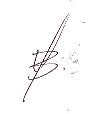 Revisó: Jorge Alexander Duarte Bocigas Proyectó: Walther Bernal Peña DENOMINACIÓN DEL CARGOCÓDIGOGRADONo. DE EMPLEOS UBICACIÓN GEOGRAFICAJEFE DE OFICINA0137221NIVEL NACIONAL PROFESIONAL ESPECIALIZADO2028241NIVEL NACIONAL PROFESIONAL ESPECIALIZADO2028221NIVEL NACIONAL PROFESIONAL ESPECIALIZADO2028204NIVEL NACIONAL PROFESIONAL ESPECIALIZADO2028171NIVEL NACIONAL PROFESIONAL ESPECIALIZADO2028141NIVEL NACIONAL PROFESIONAL UNIVERSITARIO2044111NIVEL NACIONAL SECRETARIO EJECUTIVO4210211NIVEL NACIONAL DENOMINACIÓN DEL CARGOCÓDIGOGRADONo. DE EMPLEOS UBICACIÓN GEOGRAFICAJEFE DE OFICINA ASESORA DE PLANEACIÓN1045161NIVEL NACIONALPROFESIONAL ESPECIALIZADO2028246NIVEL NACIONALPROFESIONAL ESPECIALIZADO2028226NIVEL NACIONALPROFESIONAL ESPECIALIZADO2028205NIVEL NACIONALPROFESIONAL ESPECIALIZADO20281810NIVEL NACIONALPROFESIONAL ESPECIALIZADO20281610NIVEL NACIONALPROFESIONAL ESPECIALIZADO2028151NIVEL NACIONALPROFESIONAL ESPECIALIZADO2028146NIVEL NACIONALPROFESIONAL ESPECIALIZADO2028131NIVEL NACIONALPROFESIONAL UNIVERSITARIO2044112NIVEL NACIONALPROFESIONAL UNIVERSITARIO2044091NIVEL NACIONALTÉCNICO ADMINISTRATIVO3124181NIVEL NACIONALTÉCNICO ADMINISTRATIVO3124161NIVEL NACIONALTÉCNICO ADMINISTRATIVO3124151NIVEL NACIONALTÉCNICO ADMINISTRATIVO3124121NIVEL NACIONALAUXILIAR ADMINISTRATIVO4044221NIVEL NACIONALSECRETARIO EJECUTIVO4210201NIVEL NACIONALDENOMINACIÓN DEL CARGOCÓDIGOGRADONo. DE EMPLEOS UBICACIÓN GEOGRAFICADIRECTOR TÉCNICO0100241NIVEL NACIONALPROFESIONAL ESPECIALIZADO2028244NIVEL NACIONALPROFESIONAL ESPECIALIZADO2028221ANTIOQUIAPROFESIONAL ESPECIALIZADO2028221ATLANTICOPROFESIONAL ESPECIALIZADO2028221BOGOTA D.C.PROFESIONAL ESPECIALIZADO2028221BOLIVARPROFESIONAL ESPECIALIZADO2028221CORDOBAPROFESIONAL ESPECIALIZADO20282227NIVEL NACIONALPROFESIONAL ESPECIALIZADO2028211NIVEL NACIONALPROFESIONAL ESPECIALIZADO20282013NIVEL NACIONALPROFESIONAL ESPECIALIZADO2028191BOGOTA D.C.PROFESIONAL ESPECIALIZADO2028191CAUCAPROFESIONAL ESPECIALIZADO2028195NIVEL NACIONALPROFESIONAL ESPECIALIZADO2028191NORTE DE SANTANDERPROFESIONAL ESPECIALIZADO2028191SANTANDERPROFESIONAL ESPECIALIZADO2028191TOLIMAPROFESIONAL ESPECIALIZADO2028191VALLE DEL CAUCAPROFESIONAL ESPECIALIZADO2028181AMAZONASPROFESIONAL ESPECIALIZADO2028182ANTIOQUIAPROFESIONAL ESPECIALIZADO2028181ARAUCAPROFESIONAL ESPECIALIZADO2028182ATLANTICOPROFESIONAL ESPECIALIZADO2028181BOLIVARPROFESIONAL ESPECIALIZADO2028182BOYACAPROFESIONAL ESPECIALIZADO2028181CALDASPROFESIONAL ESPECIALIZADO2028181CAQUETAPROFESIONAL ESPECIALIZADO2028181CASANAREPROFESIONAL ESPECIALIZADO2028181CAUCAPROFESIONAL ESPECIALIZADO2028181CESARPROFESIONAL ESPECIALIZADO2028181CHOCOPROFESIONAL ESPECIALIZADO2028181CORDOBAPROFESIONAL ESPECIALIZADO2028181CUNDINAMARCAPROFESIONAL ESPECIALIZADO2028181GUAVIAREPROFESIONAL ESPECIALIZADO2028181HUILAPROFESIONAL ESPECIALIZADO2028181LA GUAJIRAPROFESIONAL ESPECIALIZADO2028182MAGDALENAPROFESIONAL ESPECIALIZADO2028181METAPROFESIONAL ESPECIALIZADO2028181META PROFESIONAL ESPECIALIZADO2028181NARIÑOPROFESIONAL ESPECIALIZADO20281812NIVEL NACIONALPROFESIONAL ESPECIALIZADO2028181PUTUMAYOPROFESIONAL ESPECIALIZADO2028182QUINDIOPROFESIONAL ESPECIALIZADO2028181RISARALDAPROFESIONAL ESPECIALIZADO2028181SAN ANDRESPROFESIONAL ESPECIALIZADO2028181SUCREPROFESIONAL ESPECIALIZADO2028162ANTIOQUIAPROFESIONAL ESPECIALIZADO2028161ATLANTICOPROFESIONAL ESPECIALIZADO2028161BOGOTA D.C.PROFESIONAL ESPECIALIZADO2028161BOLIVARPROFESIONAL ESPECIALIZADO2028161BOYACAPROFESIONAL ESPECIALIZADO2028161CALDASPROFESIONAL ESPECIALIZADO2028161CAUCAPROFESIONAL ESPECIALIZADO2028161CESARPROFESIONAL ESPECIALIZADO2028161CHOCOPROFESIONAL ESPECIALIZADO2028161CORDOBAPROFESIONAL ESPECIALIZADO2028161GUAINIAPROFESIONAL ESPECIALIZADO2028163MAGDALENA MEDIOPROFESIONAL ESPECIALIZADO2028161NARIÑOPROFESIONAL ESPECIALIZADO2028161NIVEL NACIONALPROFESIONAL ESPECIALIZADO2028161NORTE DE SANTANDERPROFESIONAL ESPECIALIZADO2028161RISARALDAPROFESIONAL ESPECIALIZADO2028162SANTANDERPROFESIONAL ESPECIALIZADO2028161TOLIMAPROFESIONAL ESPECIALIZADO2028161URABAPROFESIONAL ESPECIALIZADO2028162VALLE DEL CAUCAPROFESIONAL ESPECIALIZADO2028161VAUPESPROFESIONAL ESPECIALIZADO2028161VICHADAPROFESIONAL ESPECIALIZADO2028151CHOCOPROFESIONAL ESPECIALIZADO2028151LA GUAJIRAPROFESIONAL ESPECIALIZADO2028152NIVEL NACIONALPROFESIONAL ESPECIALIZADO2028141ANTIOQUIAPROFESIONAL ESPECIALIZADO2028142ATLANTICOPROFESIONAL ESPECIALIZADO2028142CALDASPROFESIONAL ESPECIALIZADO2028141CAUCAPROFESIONAL ESPECIALIZADO2028141HUILAPROFESIONAL ESPECIALIZADO2028141MAGDALENAPROFESIONAL ESPECIALIZADO2028141METAPROFESIONAL ESPECIALIZADO2028141NARIÑOPROFESIONAL ESPECIALIZADO2028142NIVEL NACIONALPROFESIONAL ESPECIALIZADO2028141NORTE DE SANTANDERPROFESIONAL UNIVERSITARIO2044111AMAZONASPROFESIONAL UNIVERSITARIO2044111ARAUCAPROFESIONAL UNIVERSITARIO2044111BOLIVARPROFESIONAL UNIVERSITARIO2044111CAQUETAPROFESIONAL UNIVERSITARIO2044111CASANAREPROFESIONAL UNIVERSITARIO2044112CESARPROFESIONAL UNIVERSITARIO2044111CUNDINAMARCAPROFESIONAL UNIVERSITARIO2044112MAGDALENAPROFESIONAL UNIVERSITARIO2044111MAGDALENA MEDIOPROFESIONAL UNIVERSITARIO2044112NIVEL NACIONALPROFESIONAL UNIVERSITARIO2044111SAN ANDRESPROFESIONAL UNIVERSITARIO2044112SUCREPROFESIONAL UNIVERSITARIO2044091ANTIOQUIAPROFESIONAL UNIVERSITARIO2044091ARAUCAPROFESIONAL UNIVERSITARIO2044091ATLANTICOPROFESIONAL UNIVERSITARIO2044091BOGOTA D.C.PROFESIONAL UNIVERSITARIO2044091BOLIVARPROFESIONAL UNIVERSITARIO2044092BOYACAPROFESIONAL UNIVERSITARIO2044091CALDASPROFESIONAL UNIVERSITARIO2044091CAQUETAPROFESIONAL UNIVERSITARIO2044091CASANAREPROFESIONAL UNIVERSITARIO2044091CAUCAPROFESIONAL UNIVERSITARIO2044091CESARPROFESIONAL UNIVERSITARIO2044091CUNDINAMARCAPROFESIONAL UNIVERSITARIO2044092HUILAPROFESIONAL UNIVERSITARIO2044091LA GUAJIRAPROFESIONAL UNIVERSITARIO2044091METAPROFESIONAL UNIVERSITARIO2044091NARIÑOPROFESIONAL UNIVERSITARIO2044092NIVEL NACIONALPROFESIONAL UNIVERSITARIO2044091PUTUMAYOPROFESIONAL UNIVERSITARIO2044091QUINDIOPROFESIONAL UNIVERSITARIO2044091RISARALDAPROFESIONAL UNIVERSITARIO2044091SANTANDERPROFESIONAL UNIVERSITARIO2044091VAUPESPROFESIONAL UNIVERSITARIO2044071METATÉCNICO ADMINISTRATIVO3124162ANTIOQUIATÉCNICO ADMINISTRATIVO3124162BOGOTA D.C.TÉCNICO ADMINISTRATIVO3124163BOLIVARTÉCNICO ADMINISTRATIVO3124162CALDASTÉCNICO ADMINISTRATIVO3124161CAQUETATÉCNICO ADMINISTRATIVO3124161CAUCATÉCNICO ADMINISTRATIVO3124161CHOCOTÉCNICO ADMINISTRATIVO3124161CORDOBATÉCNICO ADMINISTRATIVO3124161CUNDINAMARCATÉCNICO ADMINISTRATIVO3124161HUILATÉCNICO ADMINISTRATIVO3124161LA GUAJIRATÉCNICO ADMINISTRATIVO3124161MAGDALENATÉCNICO ADMINISTRATIVO3124161MAGDALENA MEDIOTÉCNICO ADMINISTRATIVO3124162NARIÑOTÉCNICO ADMINISTRATIVO31241615NIVEL NACIONALTÉCNICO ADMINISTRATIVO3124163NORTE DE SANTANDERTÉCNICO ADMINISTRATIVO3124161PUTUMAYOTÉCNICO ADMINISTRATIVO3124161QUINDIOTÉCNICO ADMINISTRATIVO3124162RISARALDATÉCNICO ADMINISTRATIVO3124163SANTANDERTÉCNICO ADMINISTRATIVO3124161SUCRETÉCNICO ADMINISTRATIVO3124163TOLIMATÉCNICO ADMINISTRATIVO3124161URABATÉCNICO ADMINISTRATIVO3124163VALLE DEL CAUCATÉCNICO ADMINISTRATIVO3124161VICHADATÉCNICO ADMINISTRATIVO3124152ANTIOQUIATÉCNICO ADMINISTRATIVO3124151ARAUCATÉCNICO ADMINISTRATIVO3124152ATLANTICOTÉCNICO ADMINISTRATIVO3124151BOGOTA D.C.TÉCNICO ADMINISTRATIVO3124151BOLIVARTÉCNICO ADMINISTRATIVO3124151CALDASTÉCNICO ADMINISTRATIVO3124151CAQUETATÉCNICO ADMINISTRATIVO3124152CASANARETÉCNICO ADMINISTRATIVO3124151CAUCATÉCNICO ADMINISTRATIVO3124152CESARTÉCNICO ADMINISTRATIVO3124151CHOCOTÉCNICO ADMINISTRATIVO3124152CORDOBATÉCNICO ADMINISTRATIVO3124152CUNDINAMARCATÉCNICO ADMINISTRATIVO3124151HUILATÉCNICO ADMINISTRATIVO3124151METATÉCNICO ADMINISTRATIVO3124151NARIÑOTÉCNICO ADMINISTRATIVO3124151NIVEL NACIONALTÉCNICO ADMINISTRATIVO3124151PUTUMAYOTÉCNICO ADMINISTRATIVO3124151QUINDIOTÉCNICO ADMINISTRATIVO3124151RISARALDATÉCNICO ADMINISTRATIVO3124151SUCRETÉCNICO ADMINISTRATIVO3124151TOLIMATÉCNICO ADMINISTRATIVO3124151VALLE DEL CAUCATÉCNICO ADMINISTRATIVO3124121CHOCOTÉCNICO ADMINISTRATIVO3124124CUNDINAMARCATÉCNICO ADMINISTRATIVO3124121NIVEL NACIONALTÉCNICO ADMINISTRATIVO3124121QUINDIOTÉCNICO ADMINISTRATIVO3124111BOYACAAUXILIAR ADMINISTRATIVO4044181BOYACAAUXILIAR ADMINISTRATIVO4044181MAGDALENA MEDIOAUXILIAR ADMINISTRATIVO4044141ATLANTICOAUXILIAR ADMINISTRATIVO4044141CAUCAAUXILIAR ADMINISTRATIVO4044141HUILAAUXILIAR ADMINISTRATIVO4044141TOLIMASECRETARIO4178141CASANARESECRETARIO EJECUTIVO4210231NIVEL NACIONALSECRETARIO EJECUTIVO4210161LA GUAJIRASECRETARIO EJECUTIVO4210161NIVEL NACIONALDENOMINACIÓN DEL CARGOCÓDIGOGRADONo. DE EMPLEOS UBICACIÓN GEOGRAFICADIRECTOR TÉCNICO0100241NIVEL NACIONALPROFESIONAL ESPECIALIZADO2028242NIVEL NACIONALPROFESIONAL ESPECIALIZADO2028232NIVEL NACIONALPROFESIONAL ESPECIALIZADO2028221CASANAREPROFESIONAL ESPECIALIZADO2028225NIVEL NACIONALPROFESIONAL ESPECIALIZADO2028214NIVEL NACIONALPROFESIONAL ESPECIALIZADO2028191NIVEL NACIONALPROFESIONAL ESPECIALIZADO2028181ANTIOQUIAPROFESIONAL ESPECIALIZADO20281810NIVEL NACIONALPROFESIONAL ESPECIALIZADO2028172NIVEL NACIONALPROFESIONAL ESPECIALIZADO2028167NIVEL NACIONALPROFESIONAL ESPECIALIZADO2028151BOYACAPROFESIONAL ESPECIALIZADO2028151CAUCAPROFESIONAL ESPECIALIZADO2028151CORDOBAPROFESIONAL ESPECIALIZADO2028151HUILAPROFESIONAL ESPECIALIZADO20281514NIVEL NACIONALPROFESIONAL ESPECIALIZADO2028151NORTE DE SANTANDERPROFESIONAL ESPECIALIZADO2028151RISARALDAPROFESIONAL ESPECIALIZADO2028151SANTANDERPROFESIONAL ESPECIALIZADO2028151TOLIMAPROFESIONAL ESPECIALIZADO2028151VALLE DEL CAUCAPROFESIONAL ESPECIALIZADO2028141CHOCOPROFESIONAL ESPECIALIZADO2028142NIVEL NACIONALPROFESIONAL ESPECIALIZADO2028131BOLIVARPROFESIONAL ESPECIALIZADO2028131CALDASPROFESIONAL ESPECIALIZADO2028131CAQUETAPROFESIONAL ESPECIALIZADO2028131METAPROFESIONAL ESPECIALIZADO2028131NARIÑOPROFESIONAL ESPECIALIZADO2028134NIVEL NACIONALPROFESIONAL ESPECIALIZADO2028131SANTANDERPROFESIONAL UNIVERSITARIO2044111ARAUCAPROFESIONAL UNIVERSITARIO2044111ATLANTICOPROFESIONAL UNIVERSITARIO2044111CALDASPROFESIONAL UNIVERSITARIO2044111CAQUETAPROFESIONAL UNIVERSITARIO2044111CASANAREPROFESIONAL UNIVERSITARIO2044111CESARPROFESIONAL UNIVERSITARIO2044111CHOCOPROFESIONAL UNIVERSITARIO2044111HUILAPROFESIONAL UNIVERSITARIO2044111LA GUAJIRAPROFESIONAL UNIVERSITARIO2044111MAGDALENA MEDIOPROFESIONAL UNIVERSITARIO2044111NARIÑOPROFESIONAL UNIVERSITARIO2044118NIVEL NACIONALPROFESIONAL UNIVERSITARIO2044111QUINDIOPROFESIONAL UNIVERSITARIO2044111RISARALDAPROFESIONAL UNIVERSITARIO2044111SAN ANDRESPROFESIONAL UNIVERSITARIO2044112SUCREPROFESIONAL UNIVERSITARIO2044111URABAPROFESIONAL UNIVERSITARIO2044091CAUCAPROFESIONAL UNIVERSITARIO2044091CORDOBAPROFESIONAL UNIVERSITARIO2044091META PROFESIONAL UNIVERSITARIO2044091PUTUMAYOPROFESIONAL UNIVERSITARIO2044091TOLIMAPROFESIONAL UNIVERSITARIO2044081NIVEL NACIONALPROFESIONAL UNIVERSITARIO2044081TOLIMAPROFESIONAL UNIVERSITARIO2044072ANTIOQUIAPROFESIONAL UNIVERSITARIO2044071BOLIVARPROFESIONAL UNIVERSITARIO2044071CESARPROFESIONAL UNIVERSITARIO2044071CESAR PROFESIONAL UNIVERSITARIO2044071NARIÑOPROFESIONAL UNIVERSITARIO2044071RISARALDAPROFESIONAL UNIVERSITARIO2044071URABATÉCNICO ADMINISTRATIVO3124161ARAUCATÉCNICO ADMINISTRATIVO3124161ATLANTICOTÉCNICO ADMINISTRATIVO3124161BOLIVARTÉCNICO ADMINISTRATIVO3124161BOYACATÉCNICO ADMINISTRATIVO3124161CAUCATÉCNICO ADMINISTRATIVO3124161GUAVIARETÉCNICO ADMINISTRATIVO3124161METATÉCNICO ADMINISTRATIVO3124161NARIÑOTÉCNICO ADMINISTRATIVO3124167NIVEL NACIONALTÉCNICO ADMINISTRATIVO3124161SAN ANDRESTÉCNICO ADMINISTRATIVO3124161VALLE DEL CAUCATÉCNICO ADMINISTRATIVO3124153NIVEL NACIONALTÉCNICO ADMINISTRATIVO3124151NORTE DE SANTANDERTÉCNICO ADMINISTRATIVO3124151SANTANDERTÉCNICO ADMINISTRATIVO3124151VALLE DEL CAUCATÉCNICO ADMINISTRATIVO3124122NIVEL NACIONALTÉCNICO ADMINISTRATIVO3124121RISARALDAAUXILIAR ADMINISTRATIVO4044202NIVEL NACIONALSECRETARIO EJECUTIVO4210231NIVEL NACIONALSECRETARIO EJECUTIVO4210221NIVEL NACIONALSECRETARIO EJECUTIVO4210202NIVEL NACIONALSECRETARIO EJECUTIVO4210161NIVEL NACIONALDENOMINACIÓN DEL CARGOCÓDIGOGRADONo. DE EMPLEOS UBICACIÓN GEOGRAFICADIRECTOR TÉCNICO0100241NIVEL NACIONALPROFESIONAL ESPECIALIZADO2028241NIVEL NACIONALPROFESIONAL ESPECIALIZADO2028234NIVEL NACIONALPROFESIONAL ESPECIALIZADO2028224NIVEL NACIONALPROFESIONAL ESPECIALIZADO2028222TOLIMAPROFESIONAL ESPECIALIZADO2028201NIVEL NACIONALPROFESIONAL ESPECIALIZADO2028208NIVEL NACIONALPROFESIONAL ESPECIALIZADO2028201RISARALDAPROFESIONAL ESPECIALIZADO2028193NIVEL NACIONALPROFESIONAL ESPECIALIZADO2028181ATLANTICOPROFESIONAL ESPECIALIZADO20281812NIVEL NACIONALPROFESIONAL ESPECIALIZADO2028181QUINDIOPROFESIONAL ESPECIALIZADO2028161ANTIOQUIAPROFESIONAL ESPECIALIZADO2028161BOLIVARPROFESIONAL ESPECIALIZADO2028161CAUCA PROFESIONAL ESPECIALIZADO2028161HUILAPROFESIONAL ESPECIALIZADO20281619NIVEL NACIONALPROFESIONAL ESPECIALIZADO2028162NORTE DE SANTANDERPROFESIONAL ESPECIALIZADO2028161SANTANDERPROFESIONAL ESPECIALIZADO2028161TOLIMA PROFESIONAL ESPECIALIZADO2028161VALLE DEL CAUCAPROFESIONAL ESPECIALIZADO2028152ANTIOQUIAPROFESIONAL ESPECIALIZADO2028151ATLANTICOPROFESIONAL ESPECIALIZADO2028151BOLIVARPROFESIONAL ESPECIALIZADO2028152CALDASPROFESIONAL ESPECIALIZADO2028151CAUCAPROFESIONAL ESPECIALIZADO2028151CHOCOPROFESIONAL ESPECIALIZADO2028151CORDOBAPROFESIONAL ESPECIALIZADO2028151HUILAPROFESIONAL ESPECIALIZADO2028152NARIÑOPROFESIONAL ESPECIALIZADO2028154NIVEL NACIONALPROFESIONAL ESPECIALIZADO2028151SANTANDERPROFESIONAL ESPECIALIZADO2028151VALLE DEL CAUCAPROFESIONAL ESPECIALIZADO2028141ANTIOQUIAPROFESIONAL ESPECIALIZADO2028141CAUCAPROFESIONAL ESPECIALIZADO2028141CORDOBAPROFESIONAL ESPECIALIZADO2028142NARIÑOPROFESIONAL ESPECIALIZADO2028147NIVEL NACIONALPROFESIONAL ESPECIALIZADO2028142NORTE DE SANTANDERPROFESIONAL ESPECIALIZADO2028142SUCREPROFESIONAL ESPECIALIZADO2028142VALLE DEL CAUCAPROFESIONAL ESPECIALIZADO2028131BOLIVARPROFESIONAL ESPECIALIZADO2028133NIVEL NACIONALPROFESIONAL ESPECIALIZADO2028131NORTE DE SANTANDERPROFESIONAL UNIVERSITARIO2044111ATLANTICOPROFESIONAL UNIVERSITARIO2044111CAUCA PROFESIONAL UNIVERSITARIO2044111CHOCOPROFESIONAL UNIVERSITARIO2044116NIVEL NACIONALPROFESIONAL UNIVERSITARIO2044111SANTANDERPROFESIONAL UNIVERSITARIO2044111TOLIMA PROFESIONAL UNIVERSITARIO2044091NIVEL NACIONALTÉCNICO ADMINISTRATIVO3124181NIVEL NACIONALTÉCNICO ADMINISTRATIVO3124161CALDASTÉCNICO ADMINISTRATIVO3124163NIVEL NACIONALAUXILIAR ADMINISTRATIVO4044163NIVEL NACIONALSECRETARIO4178141NIVEL NACIONALSECRETARIO EJECUTIVO4210221NIVEL NACIONALSECRETARIO EJECUTIVO4210201NIVEL NACIONALSECRETARIO EJECUTIVO4210161NIVEL NACIONALDENOMINACIÓN DEL CARGOCÓDIGOGRADONo. DE EMPLEOS UBICACIÓN GEOGRAFICASECRETARIO GENERAL DE DEPARTAMENTO ADMINISTRATIVO0035241NIVEL NACIONALPROFESIONAL ESPECIALIZADO2028241NIVEL NACIONALPROFESIONAL ESPECIALIZADO2028231NIVEL NACIONALPROFESIONAL ESPECIALIZADO2028208NIVEL NACIONALPROFESIONAL ESPECIALIZADO2028191NIVEL NACIONALPROFESIONAL ESPECIALIZADO2028188NIVEL NACIONALPROFESIONAL ESPECIALIZADO2028163NIVEL NACIONALPROFESIONAL ESPECIALIZADO2028152NIVEL NACIONALPROFESIONAL ESPECIALIZADO2028143NIVEL NACIONALPROFESIONAL ESPECIALIZADO2028131NIVEL NACIONALPROFESIONAL ESPECIALIZADO2028121NIVEL NACIONALPROFESIONAL UNIVERSITARIO2044113NIVEL NACIONALPROFESIONAL UNIVERSITARIO2044102NIVEL NACIONALPROFESIONAL UNIVERSITARIO2044092NIVEL NACIONALPROFESIONAL UNIVERSITARIO2044071NIVEL NACIONALTÉCNICO ADMINISTRATIVO3124184NIVEL NACIONALTÉCNICO ADMINISTRATIVO3124161NIVEL NACIONALTÉCNICO ADMINISTRATIVO3124111NIVEL NACIONALAUXILIAR ADMINISTRATIVO4044221NIVEL NACIONALAUXILIAR ADMINISTRATIVO4044182NIVEL NACIONALAUXILIAR ADMINISTRATIVO4044161NIVEL NACIONALSECRETARIO BILINGÜE4182251NIVEL NACIONALSECRETARIO EJECUTIVO4210241NIVEL NACIONALSECRETARIO EJECUTIVO4210211NIVEL NACIONALSECRETARIO EJECUTIVO4210202NIVEL NACIONALDENOMINACIÓN DEL CARGOCÓDIGOGRADONo. DE EMPLEOS UBICACIÓN GEOGRAFICASUBDIRECTOR TECNICO0150221NIVEL NACIONALPROFESIONAL ESPECIALIZADO2028241NIVEL NACIONALPROFESIONAL ESPECIALIZADO2028225NIVEL NACIONALPROFESIONAL ESPECIALIZADO2028211NIVEL NACIONALPROFESIONAL ESPECIALIZADO2028205NIVEL NACIONALPROFESIONAL ESPECIALIZADO2028188NIVEL NACIONALPROFESIONAL ESPECIALIZADO2028163NIVEL NACIONALPROFESIONAL ESPECIALIZADO2028144NIVEL NACIONALPROFESIONAL UNIVERSITARIO2044114NIVEL NACIONALTÉCNICO ADMINISTRATIVO3124182NIVEL NACIONALTÉCNICO ADMINISTRATIVO3124163NIVEL NACIONALTÉCNICO ADMINISTRATIVO3124152NIVEL NACIONALAUXILIAR ADMINISTRATIVO4044222NIVEL NACIONALAUXILIAR ADMINISTRATIVO4044211NIVEL NACIONALAUXILIAR ADMINISTRATIVO4044181NIVEL NACIONALSECRETARIO EJECUTIVO4210212NIVEL NACIONALSECRETARIO EJECUTIVO4210202NIVEL NACIONALDENOMINACIÓN DEL CARGOCÓDIGOGRADONo. DE EMPLEOS UBICACIÓN GEOGRAFICASUBDIRECTOR TECNICO0150221NIVEL NACIONALPROFESIONAL ESPECIALIZADO2028244NIVEL NACIONALPROFESIONAL ESPECIALIZADO2028232NIVEL NACIONALPROFESIONAL ESPECIALIZADO2028211NIVEL NACIONALPROFESIONAL ESPECIALIZADO2028205NIVEL NACIONALPROFESIONAL ESPECIALIZADO2028187NIVEL NACIONALPROFESIONAL ESPECIALIZADO2028153NIVEL NACIONALPROFESIONAL ESPECIALIZADO2028142NIVEL NACIONALPROFESIONAL ESPECIALIZADO2028131NIVEL NACIONALPROFESIONAL UNIVERSITARIO2044117NIVEL NACIONALPROFESIONAL UNIVERSITARIO2044071NIVEL NACIONALTÉCNICO ADMINISTRATIVO3124181NIVEL NACIONALTÉCNICO ADMINISTRATIVO3124164NIVEL NACIONALTÉCNICO ADMINISTRATIVO3124151NIVEL NACIONALTÉCNICO ADMINISTRATIVO3124121NIVEL NACIONALTÉCNICO ADMINISTRATIVO3124111NIVEL NACIONALAUXILIAR ADMINISTRATIVO4044221NIVEL NACIONALAUXILIAR ADMINISTRATIVO4044181NIVEL NACIONALAUXILIAR ADMINISTRATIVO4044161NIVEL NACIONALAUXILIAR ADMINISTRATIVO4044141NIVEL NACIONALAUXILIAR ADMINISTRATIVO4044121NIVEL NACIONALSECRETARIO EJECUTIVO4210221NIVEL NACIONALSECRETARIO EJECUTIVO4210201NIVEL NACIONAL